UNIVERSITATEA DE STAT „BOGDAN PETRICEICU HASDEU” DIN CAHULRESPONSABILITĂŢI REFERITOARE LA DOCUMENTEVIDENŢA MODIFICĂRILOR DOCUMENTULUICuprins:Scopul procedurii;Aria de cuprindere;Responsabilităţi;Conţinutul procedurii;Înregistrări;Analiza procedurii;Anexe.LISTA DE DIFUZARE      REFERINŢE:Regulamentul de organizare a studiilor superioare de licență (ciclul I) și integrate, aprobat prin Hotărârea Ministerului Educației, Culturii și Cercetării al Republicii Moldova nr. 1625 din 12.12.2019;Regulamentul de organizare a studiilor superioare de licență, aprobat prin Hotărârea Senatului Universității de Stat „Bogdan Petriceicu Hasdeu” din Cahul, proces-verbal nr. 08 din 30 iunie 2020;Regulamentul privind evaluarea activităţii de învăţare a studenţilor, aprobat prin Hotărârea Senatului Universității de Stat „Bogdan Petriceicu Hasdeu” din Cahul, proces-verbal nr. 07 din 26 aprilie 2018, modificat prin Hotărârea Senatului Universității de Stat „Bogdan Petriceicu Hasdeu” din Cahul, proces-verbal nr. 03 din 28 noiembrie 2019;Regulamentul de organizare şi desfăşurare a studiilor superioare de master, aprobat prin Hotărârea Senatului Universității de Stat „Bogdan Petriceicu Hasdeu” din Cahul, proces-verbal nr. 04 din 23 decembrie 2015;Regulamentul de organizare a examenului de finalizare a studiilor superioare de licență, aprobat prin Hotărârea Senatului Universității de Stat „Bogdan Petriceicu Hasdeu” din Cahul, proces-verbal nr. 04 din 23 decembrie 2015.SCOPUL PROCEDURII:Procedura:stabileşte modul în care se elaborează orarul pentru activităţile didactice din Universitatea de Stat „B.P.Hasdeu” din Cahul, compartimentele și persoanele implicate; asigură continuitatea activităților didactice în condițiile fluctuațiilor cadrelor științifico-didactice (mobilitate academică, deplasări etc.).stabileşte existența documentației corespunzătoare derulării procesului didactic (orare). Aria de cuprindere:Prezenta procedura se aplică tuturor responsabililor de elaborare a orarelor.Responsabilităţi:Membrii Comisiei pentru calitatea procesului de studii și parteneriate de formare profesională răspund de comunicarea prevederilor prezentei proceduri.Decanul facultăţii este responsabil de aplicarea corectă a procedurii la facultate.Respectarea prezentei proceduri este obligatorie pentru toate persoanele antrenate în procesul de elaborare a orarelor.Serviciu (managementul calităţii, ghidare și consiliere în carieră) verifică modul de aplicare a prezentei proceduri la USC.Conținutul procedurii:Elaborarea orarelor procesului de studiiModul de organizare semestrială și săptămânală a procesului de studiu este reflectat în Orarul activităților didactice, aprobat la începutul semestrului conform procedurii USC.Elaborarea orarelor se realizează pe baza planurilor de învăţământ care sunt aprobate de Senatul USC și coordonate cu Ministerul Educației, Culturii și Cercetării. Planurile de învăţământ sunt analizate minuțios de decanul facultății pentru a stabili lista unităților de curs comune care se vor desfăşura în grupe comune. Lista este semnată de către decan şi pusă la dispoziţia responsabililor de orar.Responsabilii de orar vor primi copii ale statelor de funcții / personal de la șefii de department / catedre. Orarele pentru activităţile didactice sunt elaborate de către prodecani sau de către alte cadre didactice propuse de decan. Ora academică de predare continuă este de 90 de minute. După acest interval se acordă o pauză. Orarele se elaborează, pentru ciclul I, licență, cu repartizarea disciplinelor pe parcursul unui semestru întreg (15 săptămâni).Orarele se elaborează, pentru ciclul II, master, cu repartizarea disciplinelor pe parcursul unui semestru întreg (15 săptămâni) sau pe module (gruparea unor discipline într-un interval de timp mai mic de 15 săptămâni).Orarele se elaborează de către responsabilii de orar pe baza: a) Calendarului academic;b) Planurilor de învăţământ ale programelor de studii; c) Statelor de funcţii ale departamentelor / catedrelor; d) Listei cursurilor care se desfăşoară în serii (torente); e) Formațiunilor de studiu;f) Planurilor spațiilor utilizate în procesul de studii și de cercetare.În programarea activităţilor didactice se va avea în vedere:Numărul optim de ore pe zi - 6-8 ore de activităţi într-o grupă academică;Să nu fie mai mult de 2 module de același fel pe zi;………………….În cuprinsul orarului unităților de curs se va specifica (Anexa 1): denumirea completă a unității de curs;tipuri de activităţi (curs, seminar, laborator);umele şi prenumele cadrului didactic; gradul științifico-didactic al cadrului didactic;codul / cifrul spațiului utilizat în procesul de studii și de cercetare; categoria de încadrare a săptămânii: impară sau pară. Studiul individual ghidat de profesor se include în orarul procesului didactic și constituie parte componentă a volumului de lucru al studentului pe săptămână suplimentar la numărul de ore de contact direct incluse în planul de învățământ (Anexa 2).Orarul evaluărilor intermediare / scrise / periodice include (Anexa 4):denumirea completă a unității de curs;modulul numele şi prenumele cadrului didactic; gradul științifico-didactic al cadrului didactic;codul / cifrul spațiului utilizat în procesul de studii și de cercetare. În programarea evaluărilor intermediare / scrise / periodice se va avea în vedere:Evaluarea / evaluările intermediare / scrise / periodice se organizează la distanțe de timp relativ egale;Evaluarea / evaluările se realizează în cadrul orelor de contact direct;…………………………………….Orarul examenelor semestriale se desfăşoară în perioadele de examinare, conform graficului de studii, aprobat de către Senatul USC și în corespundere cu orarul examenelor stabilite de Decanatele facultăților.Orarul evaluărilor la finalul semestrului va conține (Anexa 4):data, luna, anul;denumirea completă a unității de curs;numele şi prenumele cadrului didactic; gradul științifico-didactic al cadrului didactic;codul / cifrul spațiului utilizat în procesul de studii și de cercetare; ora desfășurării examenului.În programarea Orarului examenelor semestriale se va avea în vedere: studentul poate susține o probă de evaluare într-o zi, la o singură unitate de curs / modul;intervalul între 2 probe de evaluare succesive, la învățământ cu frecvență, va fi de minimum 2 zile;probele de evaluare, la învățământ frecvență redusă, pot fi desfășurate zilnic; intervalul între ultima zi de activități didactice și sesiunea de examene va fi de,     cel puțin, 1 zi.Sesiunea de reexaminare și mărire a notelor se realizează în conformitate cu Calendarului academic al activităților didactice. Orarele se vor finaliza cu, cel puţin, 3 zile înainte de începerea activităţilor didactice prevăzute în Graficul procesului de studii (Anexa 3) Orarele sunt aprobate de decanii facultăților și coordonate de prorectorul pentru activitate didactică, calitate şi parteneriate de formare profesională.Orarul de susţinere a examenului de licenţă se aprobă de către rectorul USC cu o lună înainte de susţinerea primei probe.După aprobare, orarul activităților didactice este plasat pe pagina Web a instituției și pe avizierele Decanatelor.Modificarea orarelorÎn cazul în care se constată necesitatea unor schimbări în orar, operarea modificărilor este adusă la cunoştinţa cadrelor didactice şi studenţilor de către responsabilii cu orarul. În acest sens, se face notificarea modificărilor în Registrul modificărilor / recuperărilor. În cazuri excepţionale, în care cadrul didactic nu poate respecta orarul, în baza unei cereri temeinic justificate prin acte doveditoare, poate propune recuperarea activităţilor didactice după un program de recuperare. Recuperările sunt consemnate în Registrul modificărilor / recuperărilor. Recuperarea activităţilor didactice este posibil în următoarele situații:a) motive de sănătate; b) deplasări pentru participare la activităţi didactice externe universităţii; c) activităţi de cercetare în cadrul unor contracte / granturi; d) participarea la instruiri; e) participarea la workshop-uri, simpozioane, conferinţe; f) activităţi în interesul USC ș.a.       4.2.5. Programul de recuperare propus este:      a)   convenit cu studenţii;       b) comunicat, în timp util, structurilor de conducere a departamentului / catedrei /   decanatului şi studenţilor.Monitorizarea procedurii:Se face de către toate persoanele antrenate în procesul de elaborare a orarelor și Comisia pentru calitatea procesului de studii și parteneriate de formare profesională.Analiza procedurii:Analiza și revizuirea procedurii se face o dată la 3 ani.ANEXA 1.  Orarul unităților de cursUNIVERSITATEA DE STAT „B.P.HASDEU” DIN CAHULFACULTATEA DE _______________________________Succesiunea săptămânilor:ANEXA 2. Orarul studiului individual ghidat de profesorUNIVERSITATEA DE STAT „B.P.HASDEU” DIN CAHULFACULTATEA DE _______________________________Orarul studiului individual ghidat de profesorsemestrul ____, anul de studiu _______ANEXA 3. Graficul procesului de studiiînvăţământ de zi, frecvență redusăUNIVERSITATEA DE STAT „B.P.HASDEU” DIN CAHULFACULTATEA DE _______________________________   Aprobat_____________Nume, Prenume,				   Decanul Facultății	GRAFICUL PROCESULUI DE STUDII LA ÎNVĂŢĂMÂNT DE ZIAnul de studiu __________________, semestrul I, IICiclul I, Ciclul II Anexa 4. 	UNIVERSITATEA DE STAT „B.P.HASDEU” DIN CAHULFACULTATEA DE _______________________________ORARUL EXAMENELOR Anul de studiu _______________________ – ___________________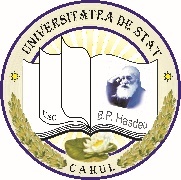 MANUALUL DE PROCEDURI SPECIFICE ŞI DE SISTEMCOD: P-AC-04Procedură de asigurare a calității cu privire la elaborarea Orarului activităților didacticeEd. / Rev.      1 / 0AVIZATla Ședința Comisieipentru calitatea procesului de studiiși parteneriate de formare profesionalăproces-verbal nr. _____din _________Președintele Comisiei:_____________conf. univ. dr. Irina Todos APROBATla Ședința Senatului USCproces-verbal nr. _____din _________Președintele Senatului:_____________conf. univ. dr. Irina TodosMANUALUL DE PROCEDURI SPECIFICE ŞI DE SISTEMCOD: P-AC-04Procedură de asigurare a calității cu privire la elaborarea Orarului activităților didacticeEd. / Rev.1 / 0ElaboratVerificatSemnăturaData intrării în vigoareComisia pentru calitatea procesului de studii și parteneriate de formare profesionalăIrina Todos01.09.2020EdiţiaDataSecţiunea / pagina / paragraful modificatDescrierea modificăriiObs.101.09.2020-Elaborare iniţială-Ex. Nr.Destinatar documentData difuzăriiSemnătura de primire1.Todos Irina, dr. conf. univ., prorector pentru activitate didactică, calitate şi parteneriate profesionale28.03.202.Petcu Valeriana, Șef Serviciu Managementul calității învățământului, ghidare și consiliere în carieră28.03.203.Ceclu Liliana, decan, Facultatea de Economie, Inginerie și Științe Aplicate28.03.204.Ilicciev Maxim, decan, Facultatea de Științe Umaniste și Pedagogice 28.03.205.Chironachi Vladimir, decan, Facultatea de Drept și Administrație Publică28.03.20MANUALUL DE PROCEDURI SPECIFICE ŞI DE SISTEMCOD: P-AC-04Procedură de asigurare a calității cu privire la elaborarea Orarului activităților didacticeEd. / Rev.1 / 0MANUALUL DE PROCEDURI SPECIFICE ŞI DE SISTEMCOD: P-AC-04Procedură de asigurare a calității cu privire la elaborarea Orarului activităților didacticeEd. / Rev./ 0MANUALUL DE PROCEDURI SPECIFICE ŞI DE SISTEMCOD: P-AC-04Procedură de asigurare a calității cu privire la elaborarea Orarului activităților didacticeEd. / Rev./ 0MANUALUL DE PROCEDURI SPECIFICE ŞI DE SISTEMCOD: P-AC-04Procedură de asigurare a calității cu privire la elaborarea Orarului activităților didacticeEd. / Rev./ 0MANUALUL DE PROCEDURI SPECIFICE ŞI DE SISTEMCOD: P-AC-04Procedură de asigurare a calității cu privire la elaborarea Orarului activităților didacticeEd. / Rev.1 / 0   Coordonat_____________Nume, Prenume,Prorectorul pentru activitate didactică, calitate şi parteneriate de formare profesională   Aprobat_____________Nume, Prenume,				  Decanul Facultății	LuniGrupa,  aud.   Grupa,  aud.Grupa,  aud.Luni1.0800 – 0930Unitatea de curs (curs)Conf. univ. dr. Prenume, NumeLuni2.0940 – 1110Unitatea de curs (seminar)Conf. univ. dr. Prenume, NumeLuni3.1130 – 1300Unitatea de curs (laborator)Conf. univ. dr. Prenume, NumeLuni4.1310 – 1440  Marți1.  Marți2.  Marți3.  Marți4.Miercuri1.Miercuri2.Miercuri3.Miercuri4.Joi1.Joi2.Joi3.Joi4.Vineri1.Vineri2.Vineri3.Vineri4.MANUALUL DE PROCEDURI SPECIFICE ŞI DE SISTEMCOD: P-AC-04Procedură de asigurare a calității cu privire la elaborarea Orarului activităților didacticeEd. / Rev.1 / 0Nr.PerioadaTipul săptămânii1.01.09.2020 – 04.09.2020pară2.07.09.2020 – 11.09.2020impară3.4.5.6.7.8.9.10.11.12.13.14.15.MANUALUL DE PROCEDURI SPECIFICE ŞI DE SISTEMCOD: P-AC-04Procedură de asigurare a calității cu privire la elaborarea Orarului activităților didacticeEd. / Rev.1 / 0   Coordonat_____________Nume, Prenume,Prorectorul pentru activitate didactică, calitate şi parteneriate de formare profesională   Aprobat_____________Nume, Prenume,				  Decanul Facultății	GrupaUnitatea de cursTitularul cursuluiNr oreZiua săptămâniiOra, salaMANUALUL DE PROCEDURI SPECIFICE ŞI DE SISTEMCOD: P-AC-04Procedură de asigurare a calității cu privire la elaborarea Orarului activităților didacticeEd. / Rev.1 / 0Nr.Programul de studiiGrupaAnul de studiiActivitatea didacticăActivitatea didacticăStagii de practicăStagii de practicăSesiuneade exameneSesiunea repetatăNr.Programul de studiiGrupaAnul de studiiPerioadaEvaluare periodicăTipulPerioadaSesiuneade exameneSesiunea repetată1.2.3.4.5.6.7.8.9.10.MANUALUL DE PROCEDURI SPECIFICE ŞI DE SISTEMCOD: P-AC-04Procedură de asigurare a calității cu privire la elaborarea Orarului activităților didacticeEd. / Rev.1 / 0   Coordonat_____________Nume, Prenume,Prorectorul pentru activitate didactică, calitate şi parteneriate de formare profesională   Aprobat_____________Nume, Prenume,		Decanul Facultății	DataGrupaGrupaGrupaUnitatea de curs, Conf. univ. dr. Prenume, Nume,Ora ____